ПРЕСС-СЛУЖБА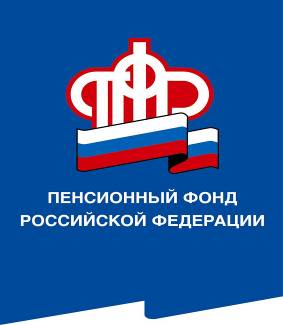 ГОСУДАРСТВЕННОГО УЧРЕЖДЕНИЯ – ОТДЕЛЕНИЯ ПЕНСИОННОГО ФОНДА РОССИЙСКОЙ ФЕДЕРАЦИИПО ВОЛГОГРАДСКОЙ ОБЛАСТИ400001, г. Волгоград, ул. Рабоче-Крестьянская, 16тел. (8442) 24-93-7717  апреля  2020 годаОфициальный сайт Отделения ПФР по Волгоградской области –  www.pfrf.ruДоверять можно только официальным источникам информацииИнформацию о Пенсионном фонде РФ всегда легко перепроверить, зайдя на сайт ПФР или на информационные порталы официальных российских изданий - "Российской газеты" или "Парламентской газеты".«Вам положена прибавка к пенсии! Проверьте свой номер СНИЛС и получите сотни тысяч рублей!» Чего только не обещают нынче россиянам… Во все времена мошеннические схемы базировались исключительно на доверчивости граждан. Жители Волгоградской области – не исключение, в их жилища с завидным постоянством под видом лжесотрудников структур, названия которых у всех на слуху, приходили и приходят разные обманщики. Теперь сомнительная реклама находит нас через площадки популярных соцсетей и мессенджеров в виде якобы официальных объявлений якобы солидных организаций. И человек, ни секунды не сомневаясь, молниеносно принимает предлагаемые условия и… остается без средств к существованию, теряя последние финансы.Отделение Пенсионного фонда РФ по Волгоградской области в очередной раз напоминает, что сотрудники ПФР не совершают поквартирные обходы и не запрашивают ваши персональные данные. Помните, что доверять можно только официальным источникам информации. Любую информацию можно также легко перепроверить, позвонив,  к примеру, на телефон «горячей линии» Управления ПФР в Городищенском районе 8 (84468) 3-45-87